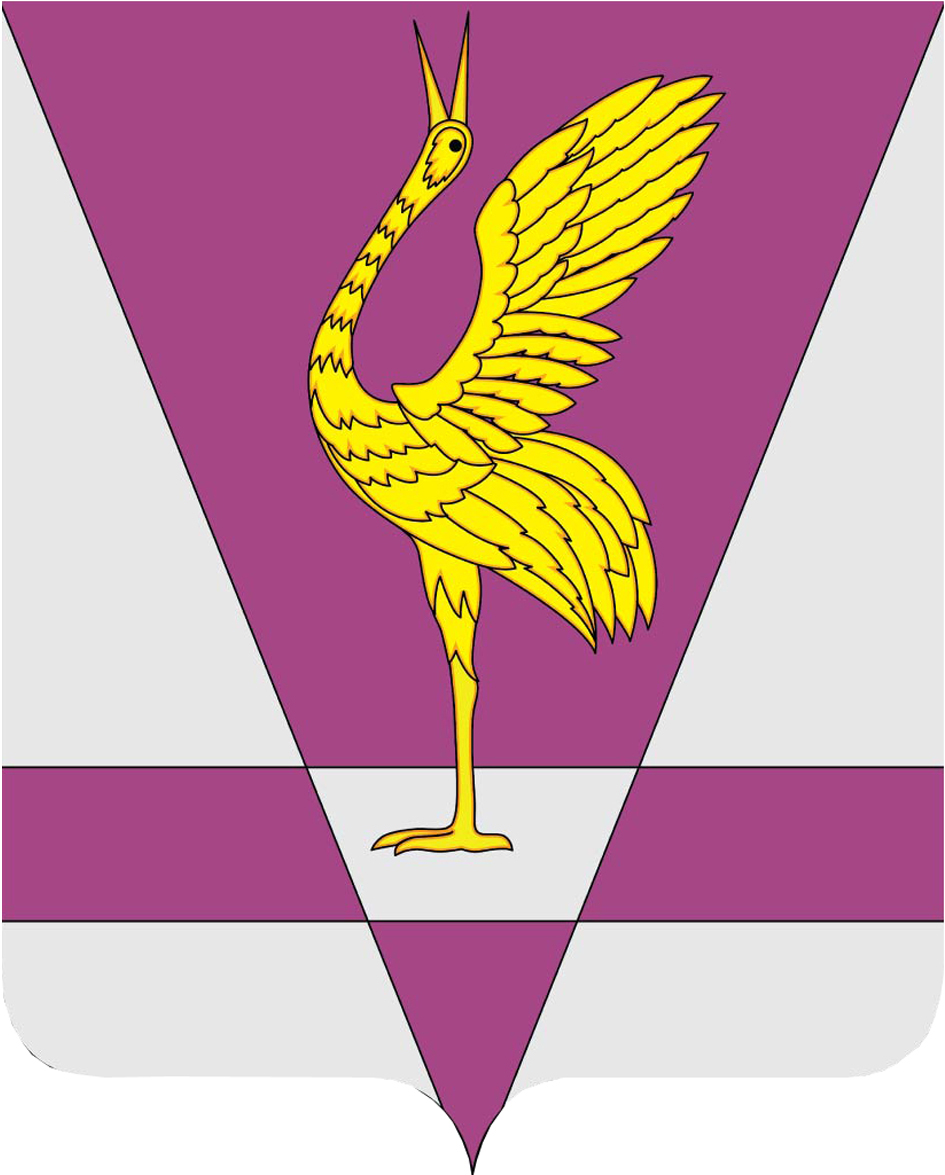 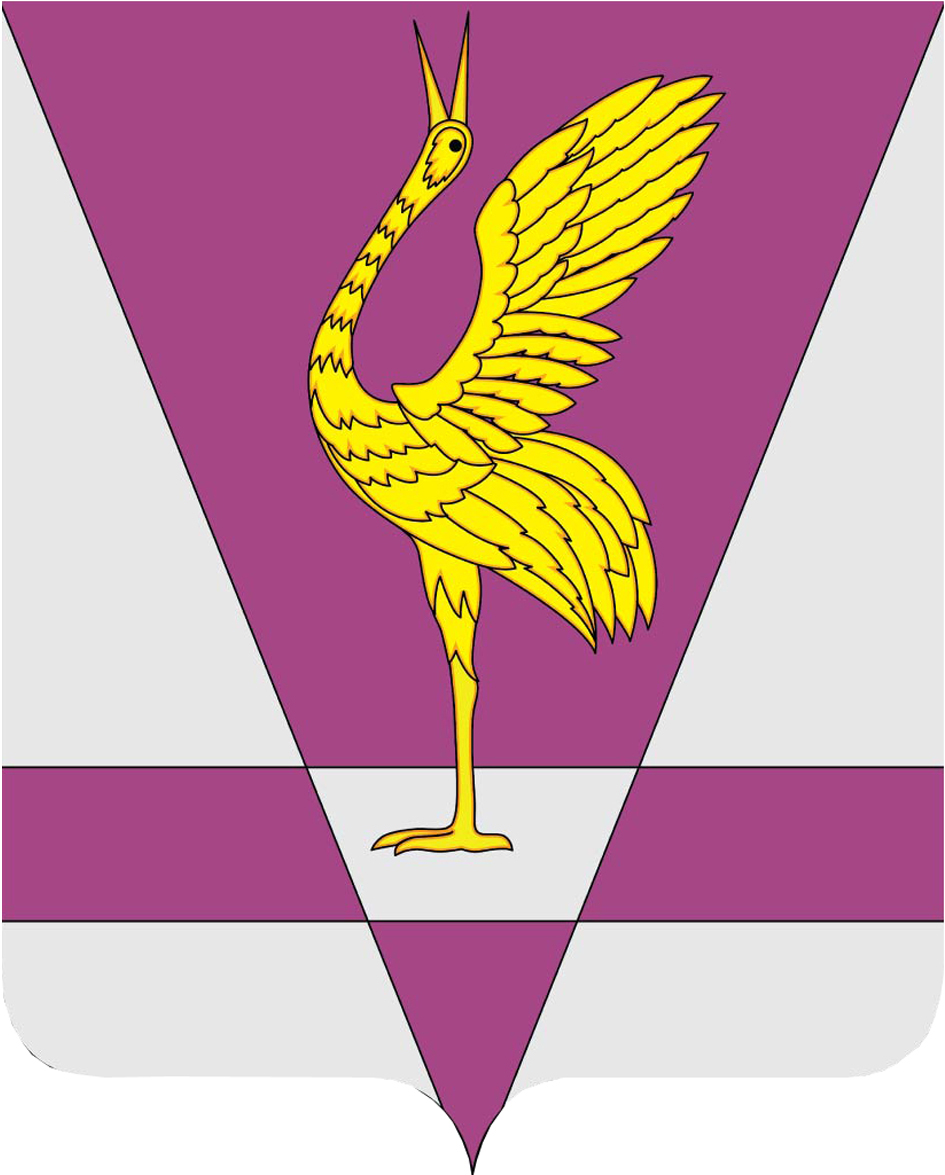 В соответствии с частями 2, 2.1 статьи 36 Федерального закона от 06.10.2003 № 131-ФЗ «Об общих принципах организации местного самоуправления в Российской Федерации», Законом Красноярского края от 01.12.2014 № 7-2884 «О некоторых вопросах организации органов местного самоуправления в Красноярском крае», руководствуясь статьями 6, 13, 23 Устава Ужурского района, Ужурский районный Совет депутатов РЕШИЛ:1. Внести в Положение о порядке проведения конкурса по отбору кандидатур на должность главы Ужурского района, утвержденного решением Ужурского районного Совета депутатов Красноярского края от 25.08.2020 № 49-347р, следующие изменения:1.1. Абзац 3 подпункта 4 пункта 3.1 изложить в следующей редакции:«трудовую книжку (при наличии) или сведения о трудовой деятельности, предусмотренные в соответствии со статьей 66.1 Трудового кодекса Российской Федерации, за исключением случая, если трудовая (служебная) деятельность ранее не осуществлялась;»1.2. Пункт 3.5 читать в следующей редакции:«3.5 Кандидат не допускается к участию в конкурсе в случае:недостижения на день проведения конкурса возраста 21 года;наличия у него ограничений пассивного избирательного права для избрания выборным должностным лицом местного самоуправления установленных Федеральным законом от 12.06.2002 года № 67-ФЗ «Об основных гарантиях избирательных прав и права на участие в референдуме граждан Российской Федерации»;признания гражданина ограниченно дееспособным решением суда, вступившим в законную силу;в случае непредставления или несвоевременного представления документов для участия в конкурсе, указанных в подпунктах 1-3 и 5 (в части документа, подтверждающего представление сведений Губернатору Красноярского края)  и 6 пункта 3.1 настоящего Положения, представления их не в полном объеме или не по формам, утвержденным настоящим Положением.осуждения его к наказанию, исключающему возможность непосредственного исполнения полномочий главы муниципального образования, по приговору суда, вступившему в законную силу;в случае непредставления или несвоевременного представления документов для участия в конкурсе, указанных в подпунктах 1-3, 5 и 6 пункта 3.1 настоящего Положения, представления их не в полном объеме или не по формам, утвержденным настоящим Положением.»1.3. Пункт 3.6 исключить1.4. В пунктах 3.8, 4.1.2, 4.8 после слов «в течение 30 календарных дней» дополнить словами «со дня поступления указанной информации Комиссии,»1.5. В абзаце втором пункта 4.4.2 слова «на проверку знаний основ государственного управления и местного самоуправления» заменить словами «на проверку знаний основ государственного (муниципального) управления и местного самоуправления». 2. Настоящее решение вступает в силу в день, следующий за днем его официального опубликования в газете «Сибирский хлебороб».КРАСНОЯРСКИЙ КРАЙУЖУРСКИЙ РАЙОННЫЙ СОВЕТДЕПУТАТОВРЕШЕНИЕКРАСНОЯРСКИЙ КРАЙУЖУРСКИЙ РАЙОННЫЙ СОВЕТДЕПУТАТОВРЕШЕНИЕКРАСНОЯРСКИЙ КРАЙУЖУРСКИЙ РАЙОННЫЙ СОВЕТДЕПУТАТОВРЕШЕНИЕ29.08.2023 г. Ужур№ 34-228рО внесении изменений в решение Ужурского районного Совета депутатов от 25.08.2020 № 49-347р «Об утверждении Положения о порядке проведения конкурса по отбору кандидатур на должность главы Ужурского района»О внесении изменений в решение Ужурского районного Совета депутатов от 25.08.2020 № 49-347р «Об утверждении Положения о порядке проведения конкурса по отбору кандидатур на должность главы Ужурского района»О внесении изменений в решение Ужурского районного Совета депутатов от 25.08.2020 № 49-347р «Об утверждении Положения о порядке проведения конкурса по отбору кандидатур на должность главы Ужурского района»Председатель Ужурского районного Совета депутатов________________(Агламзянов А.С)Глава Ужурского района _________________(Зарецкий К.Н.)